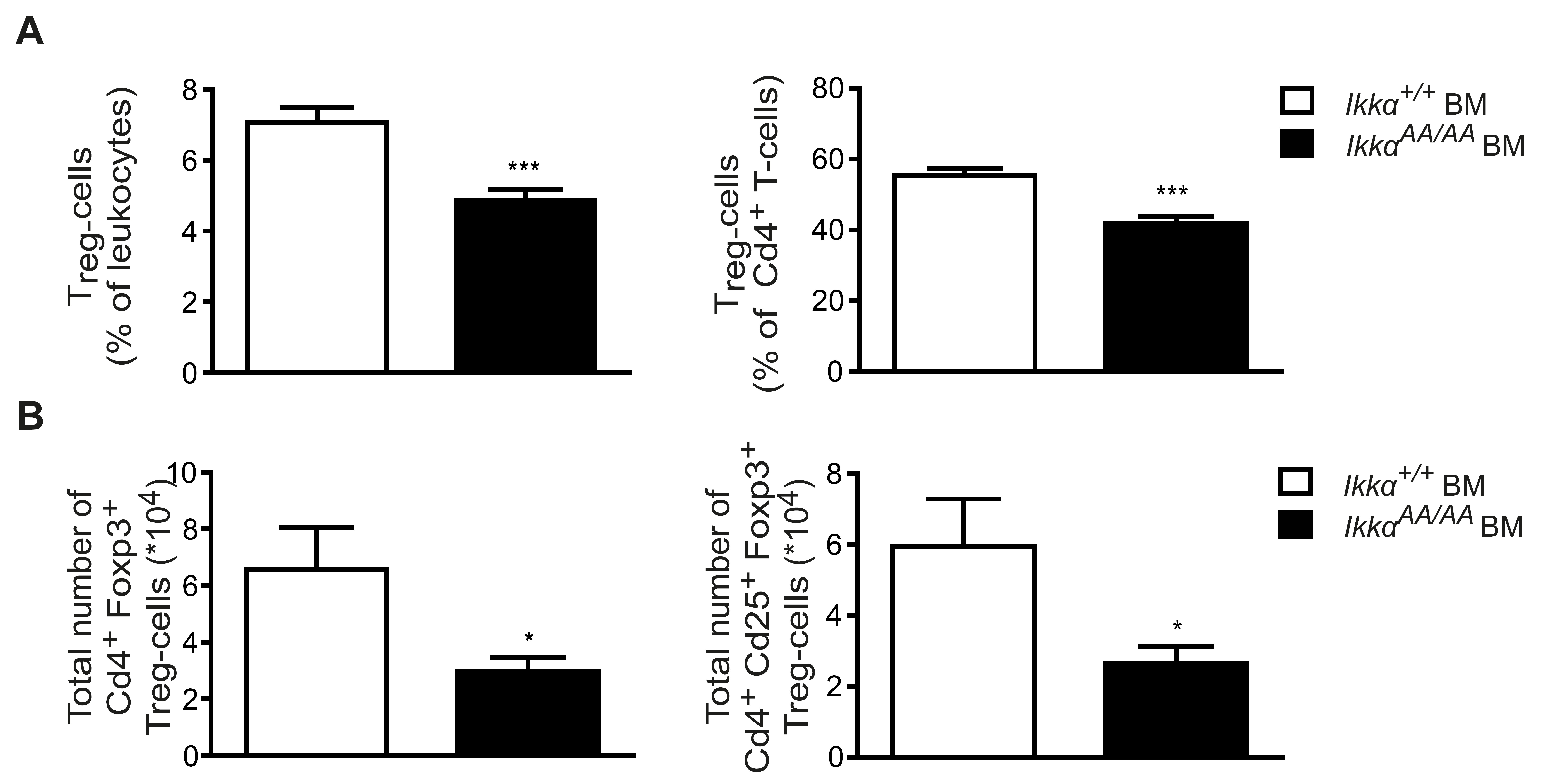 Figure S5. Effect of a bone marrow-specific IkkαAA/AA knock-in on Treg-cells in a non-atherosclerotic context. Shown is flow cytometric analysis of Treg-cells in lymph nodes from C57BL/6 mice transplanted with IkkαAA/AA or  Ikkα+/+  BM. Dead cells were excluded using Sytox Blue. (A) Cd4+Foxp3+ Treg-cells as percentage of leukocytes (left), and Cd4+Cd25+Foxp3+ Treg-cells as percentage of Cd4+ T-cells (right). (B) Total numbers of Cd4+Foxp3+ Treg-cells (left), and total numbers of Cd4+Cd25+Foxp3+ Treg-cells. Graphs represent the mean ± SEM (n=5), 2-tailed t-test, *P<0.05, **P<0.01, ***P<0.001. 